Номинация: Эффективные средства, формы и инновационные методы работы с детьми с ограниченными возможностями здоровья.СТАТЬЯТема статьи: Инновационная педагогическая идея - метод «Создаем, оживляя» для реализации изобразительной деятельности в ДОУ с детьми с нарушением зрения любой возрастной категории.Актуальность:Дети с нарушением зрения – полноправные участники образовательного процесса в обычной группе ДОУ;Необходимость индивидуального подхода к образовательной деятельности в отношении детей с нарушением зрения;Повышение эффективности образовательного процесса.Цель: Повышение эффективности образовательного процесса при работе с детьми с нарушением зренияЗадачи:Создать индивидуальные условия для осуществления  образовательного процесса;Учесть все особенности при работе с детьми с нарушением зрения;Организовать максимально комфортную обстановку для ребенка с ОВЗ по зрению при осуществлении изо-деятельности.Вызвать у детей необходимую эмоцию участия в творческом процессе и гордости за результат, поверить в свои силы, побудить желание творить, экспериментировать  и создавать что-то новое своими руками.«….Задача не в том, чтобы научить, как обычно; задача научить «Особого ребенка» так, как он может, в силу своих возможностей. Такое обучение должно содержать индивидуальный, профессиональный подход».                                                                                                                                       А.Д. Тивердин При осуществлении образовательного процесса (изо-деятельности) с детьми с нарушением зрения, важно учитывать ряд психофизических особенностей таких детей:Заторможенность,Рассеянное внимание, слабая микро и макро ориентировка,Ослабленная моторика кистей и пальцев рук,Подавленность, вялость, быстрая утомляемость,Легкая возбудимость и раздражительность,Снижена функция: «глаз-рука».Для того, чтобы вовлечь детей в процесс творчества, учитывая особенности детей, мною была реализована идея детского дизайна, которая получила название «Создаем, оживляя». Идея – метод заключается в следующем: Педагог создает основу для будущих предметов, которые будут в дальнейшем использоваться в игровой, театрализованной деятельности, в сезонном и тематическом оформлении коллажей группы, на детских утренниках и других мероприятиях;Основа взята из подручных бросовых материалов: бумага, картонные коробки, выброшенные пазлы, втулки от туалетной бумаги, резиновые коврики, детали конструктора….;Обязательно использование нетрадиционных материалов и техник изо-деятельности /втулки, зубные щетки, поролон, фольга, мятая бумага, салфетки……./;Задача детей: декор доступного для них участка конструкции;Заключительная часть за педагогом, который выполняет ответственные и сложные участки.Реализация такого метода дает ребенку с нарушением зрения:Уверенность в себе и в своих силах;Гордость за результат;Активизацию социо-культурного взаимодействия и налаживание дружественных связей с другими детьми и педагогом, т.к. дети ощущают себя частью процесса;Желание экспериментировать;Доступность материалов;Возможность представить предмет анализаторами, замещающими зрительное восприятие. При этом исследуемый предмет достаточно крупных размеров.Если спросить у ребенка: «Какая работа самая лучшая или тебе понравилась?», то он обязательно ответит, что его, которую он сам делал! А если эта работа будет использоваться на утреннике или в коллаже группы? В этом случае этот утренник и эта группа окажутся для него самыми лучшими, запоминающимися  и замечательными.Таким образом, созданные детьми и педагогом предметы значительно пополнили РППС группы:Переносные тематические и сезонные коллажи на подоконнике;Сюрпризные коробки для утренника;Атрибуты для утренников (матрешки, деревья, домик, забор, …..);Музей настольный «Мы помним!», посвященный Дню Победы, а также музей «Народных традиций живая нить»;Дидактические пособия: «Безопасность на дороге» и др.Разработанный и реализованный метод позволяет охватить практически все образовательные области и не имеет возрастных ограничений.Приведу некоторые примеры реализованной идеи - метода в нашем ДОУ, которые могут быть использованы коллегами – педагогами в своем ДОУ:ТЕАТРАЛИЗАЦИЯ «КРАСНАЯ ШАПОЧКА»:Изготовление картины и деревьев: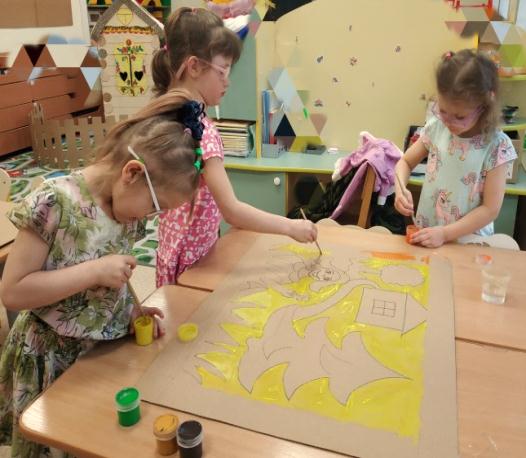 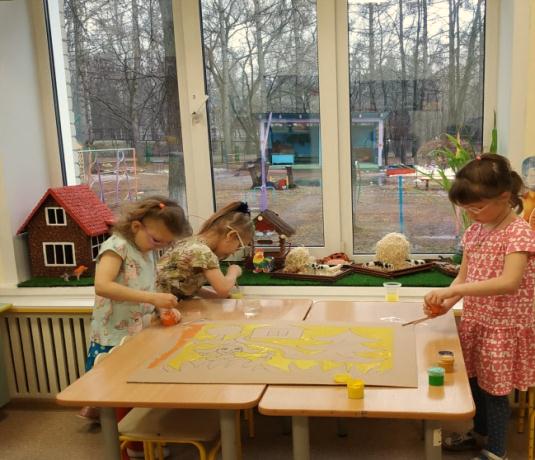 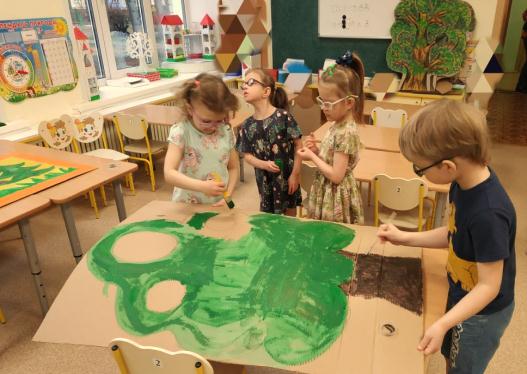 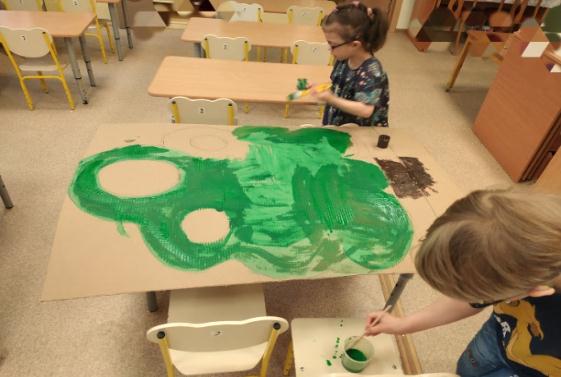 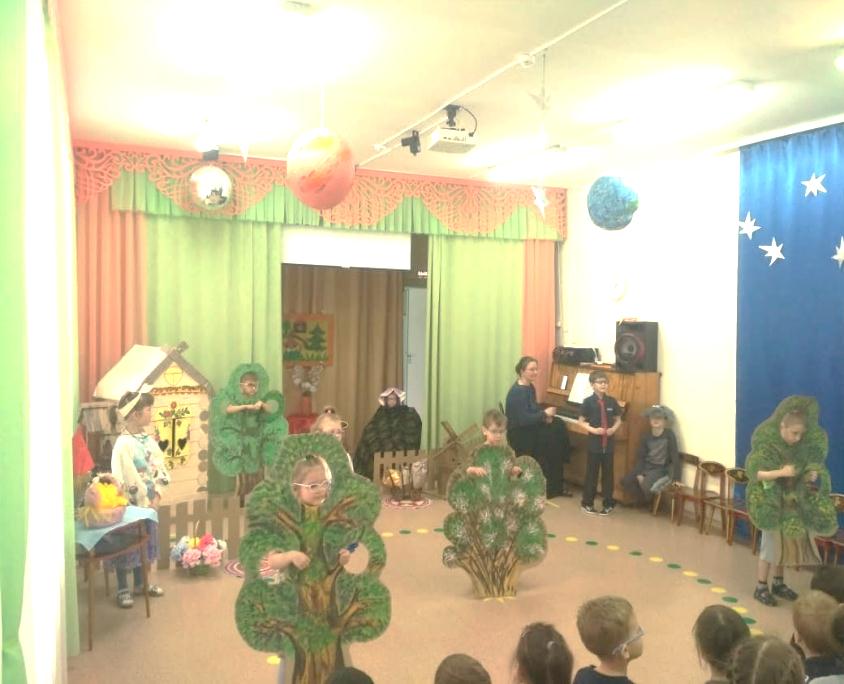 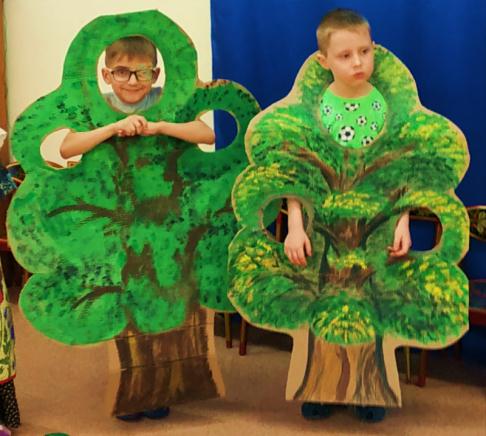 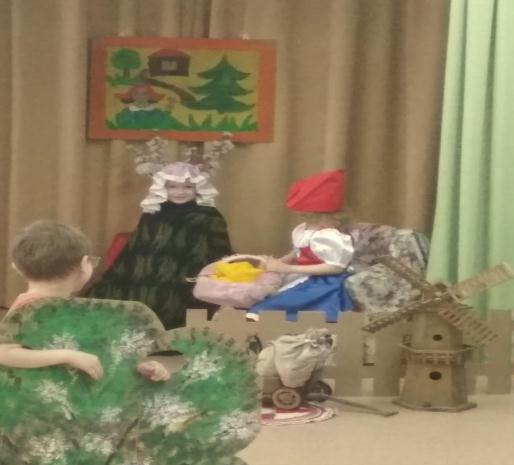 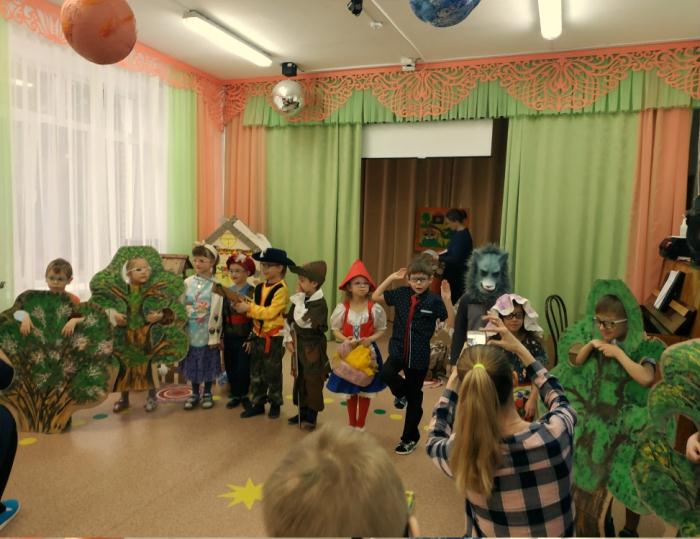 ПОДГОТОВКА К ТАНЦУ  «РУССКИЕ МАТРЕШКИ»:Изготовление атрибутов: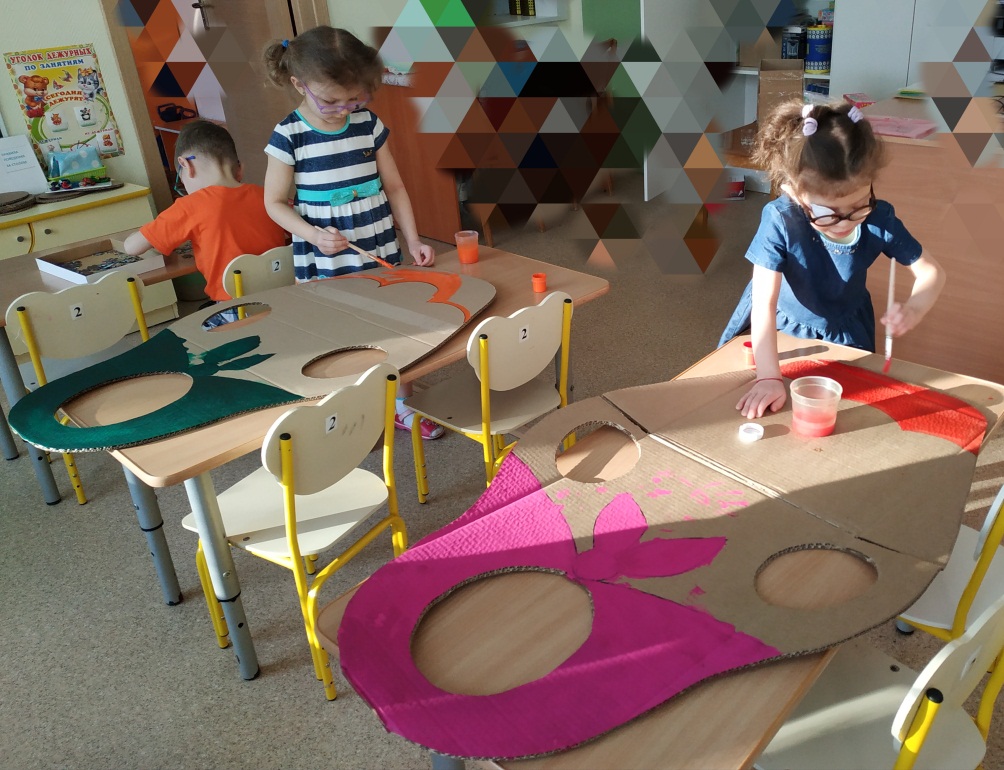 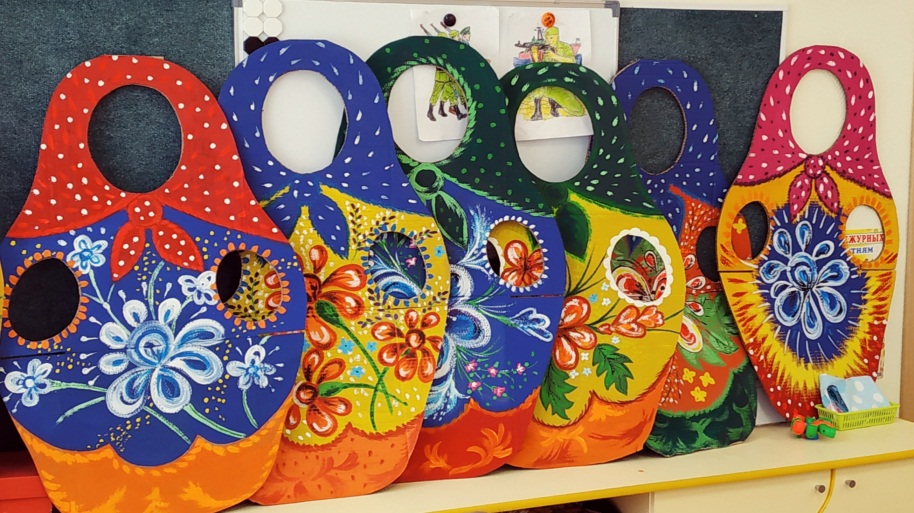 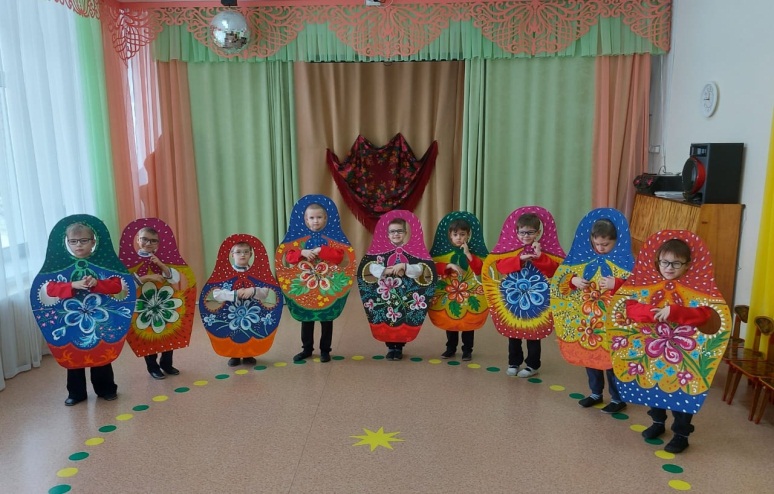 ПОДГОТОВКА К ПРОЕКТУ  «НИКТО НЕ ЗАБЫТ И НИЧТО НЕ ЗАБЫТО!»:Изготовление переносного музея «НАШИ ГЕРОИ»: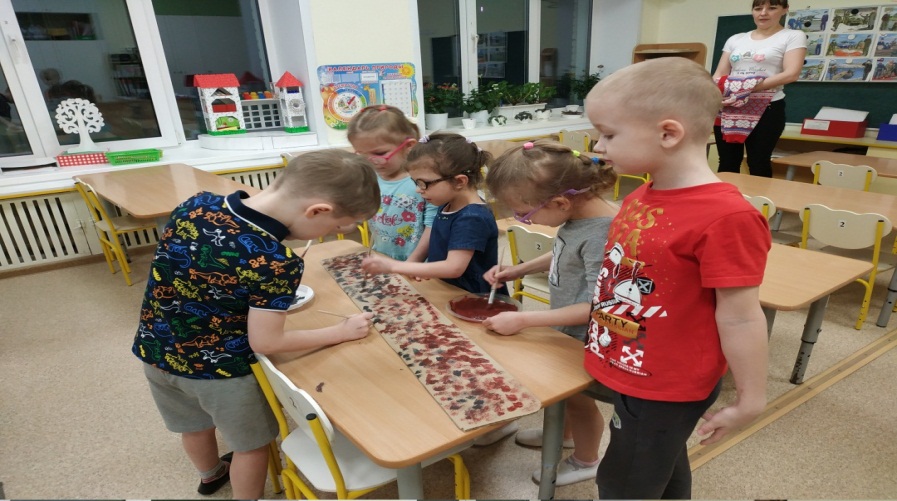 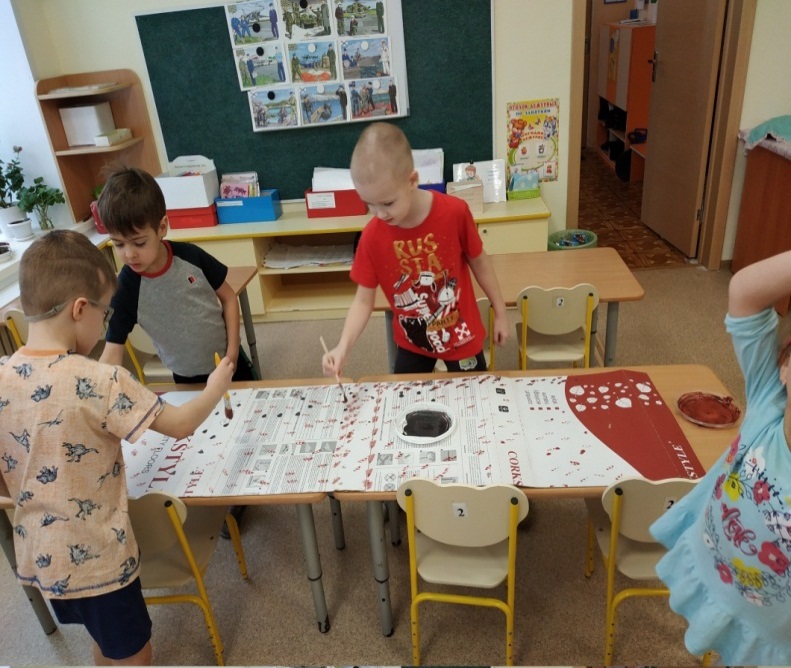 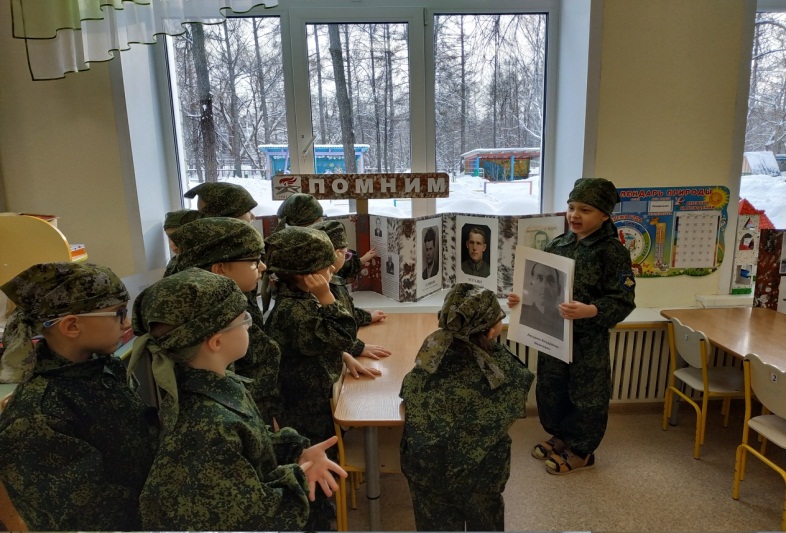 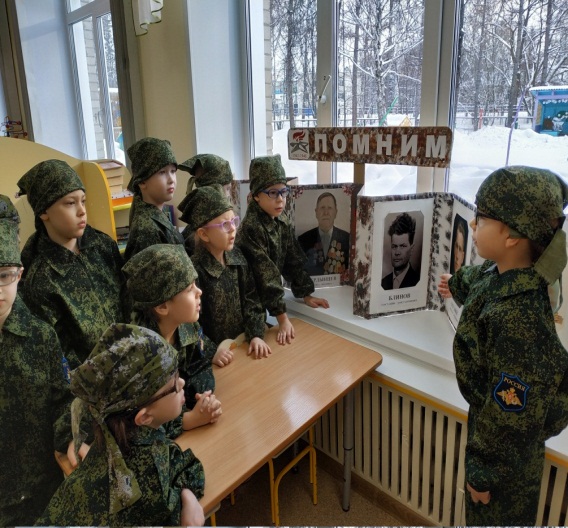 ПЕРЕНОСНОЙ КОЛЛАЖ  «ЖИЗНЬ В ДЕРЕВНЕ»: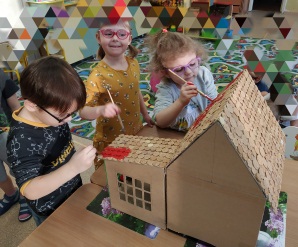 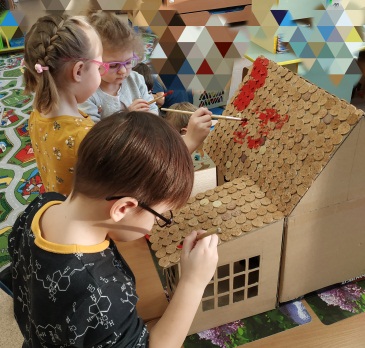 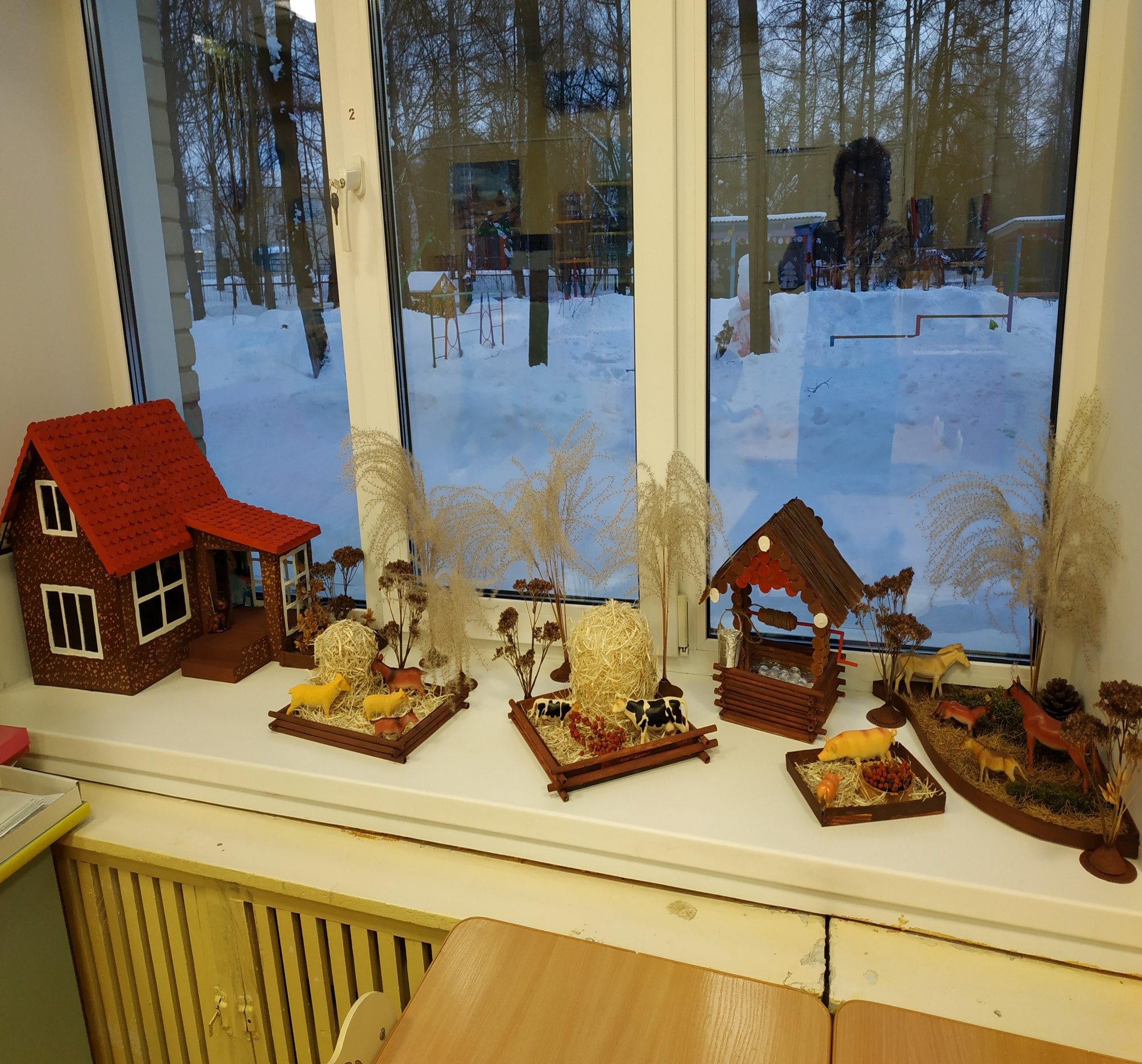 ДИЗАЙНЕРСКИЕ ПРЕДМЕТЫ В ГРУППУ: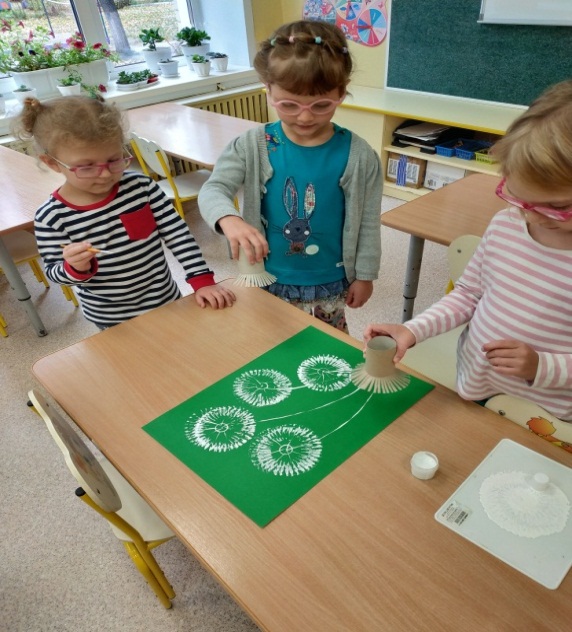 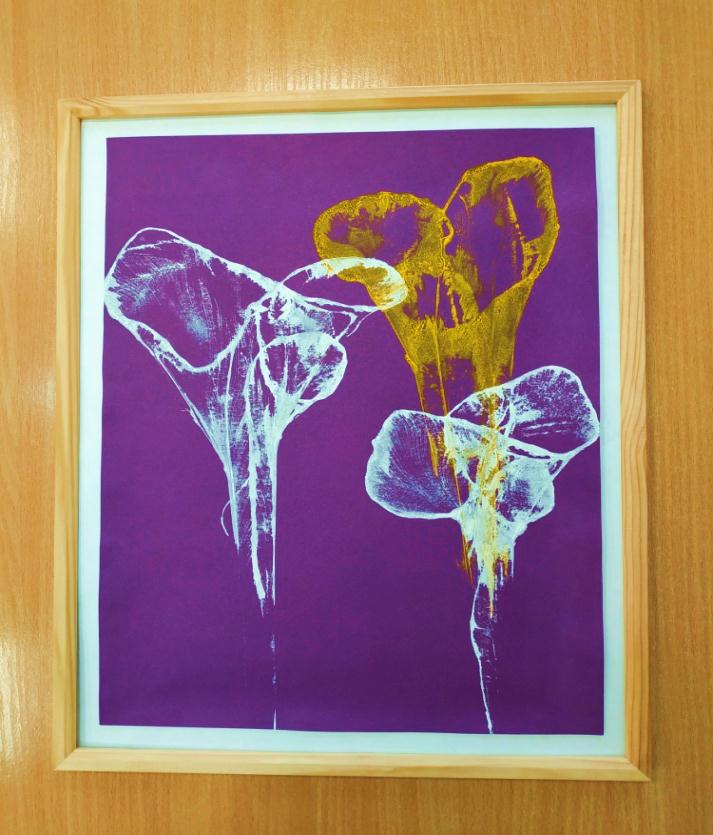 ФУНКЦИОНАЛЬНЫЙ УГОЛОК ТВОРЧЕСТВА СВОИМИ РУКАМИ: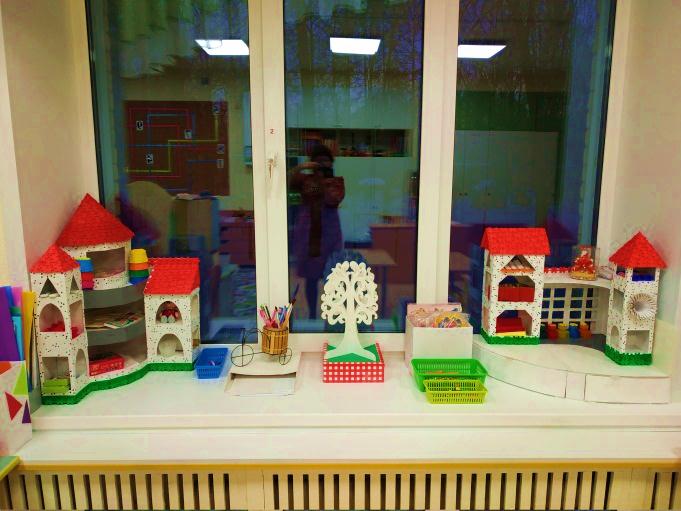 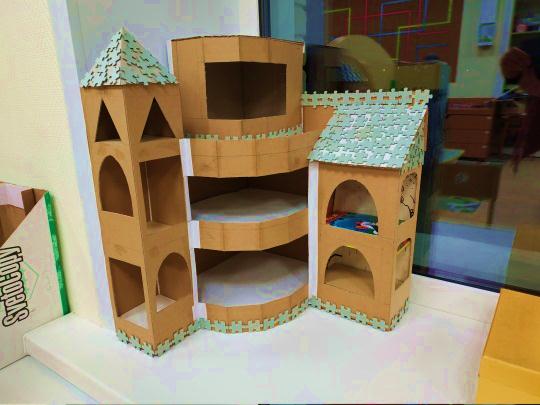 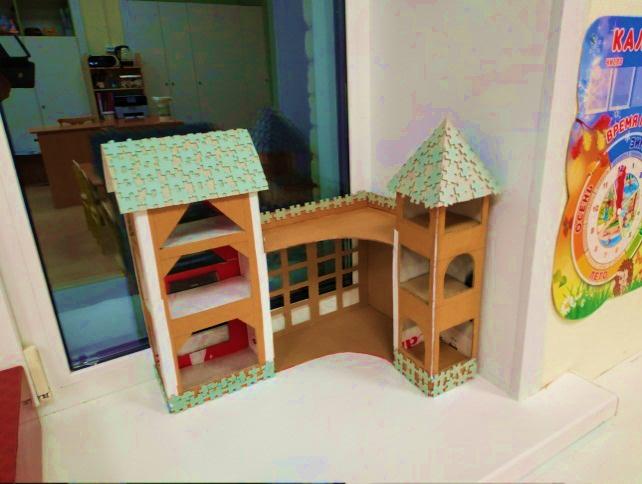 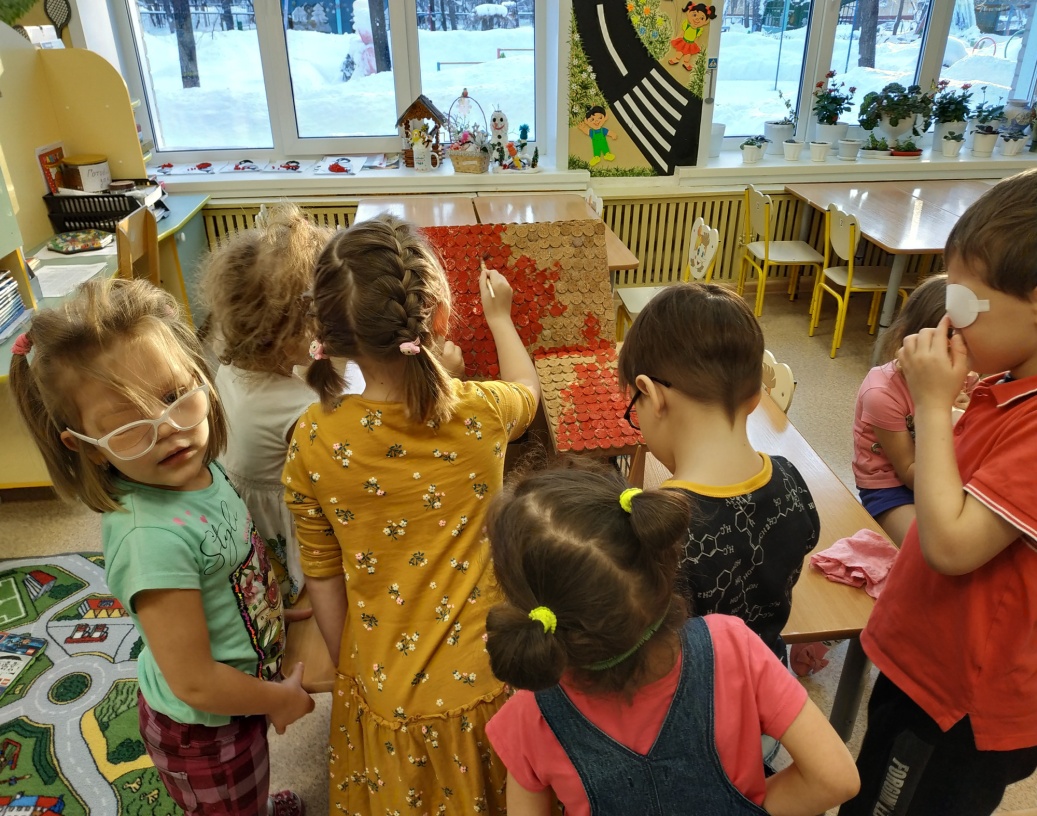 СЮРПРИЗНАЯ КОРОБКА НА УТРЕННИК СВОИМИ РУКАМИ: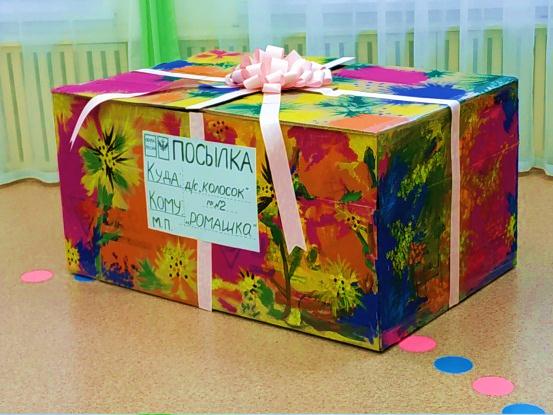 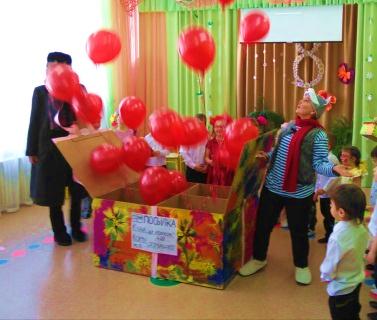 ОФОРМЛЕНИЕ ПРОСТЕНКА СВОИМИ РУКАМИ «БЕЗОПАСНОСТЬ НА ДОРОГЕ»: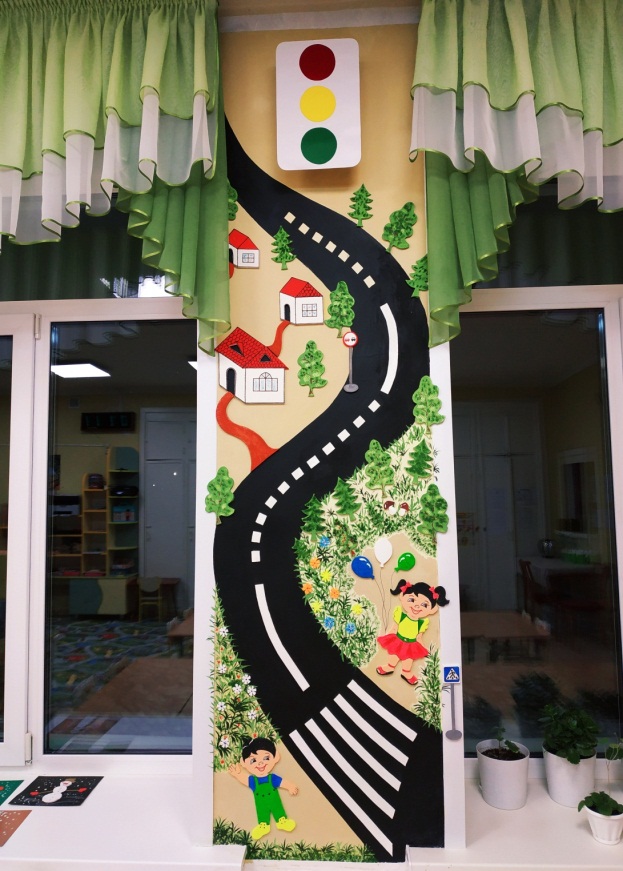 ОФОРМЛЕНИЕ УГОЛКА ЗДОРОВЬЯ: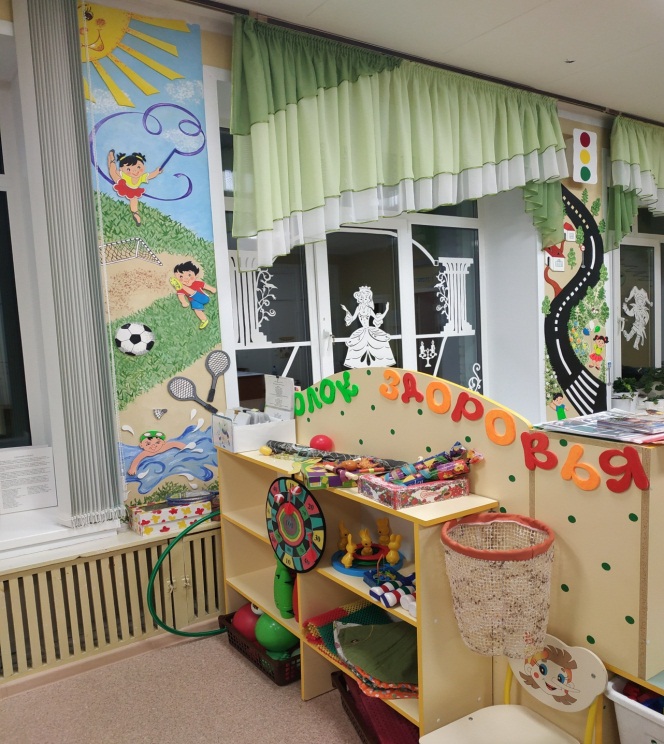 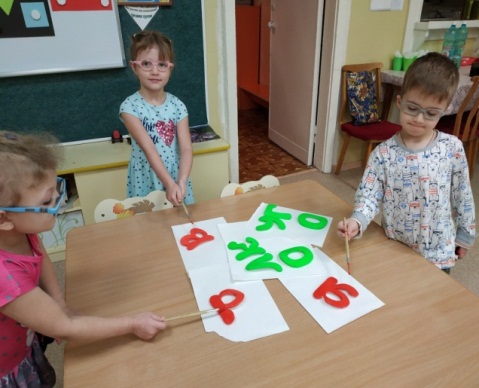 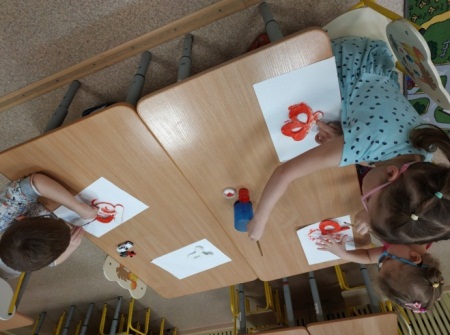 СЕЗОННЫЕ КОЛЛАЖИ.  ЗОНИРОВАНИЕ ПРОСТРАНСТВА: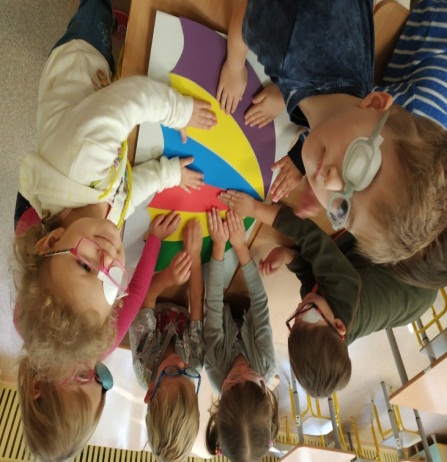 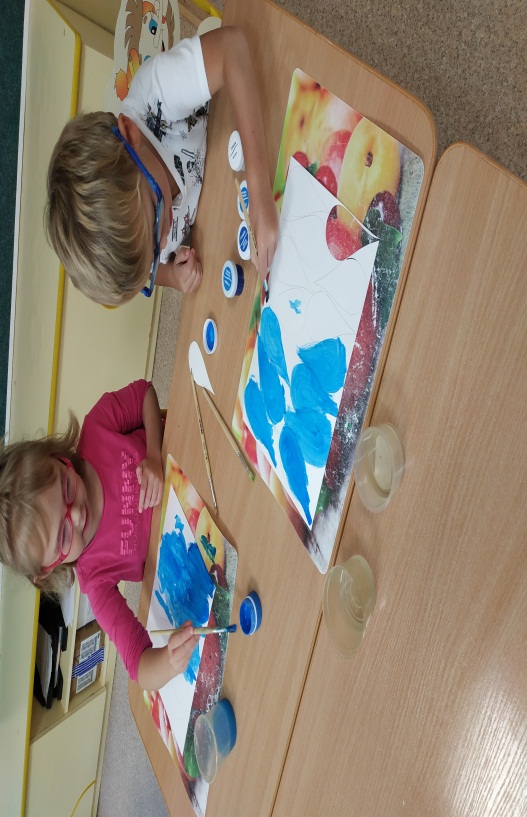 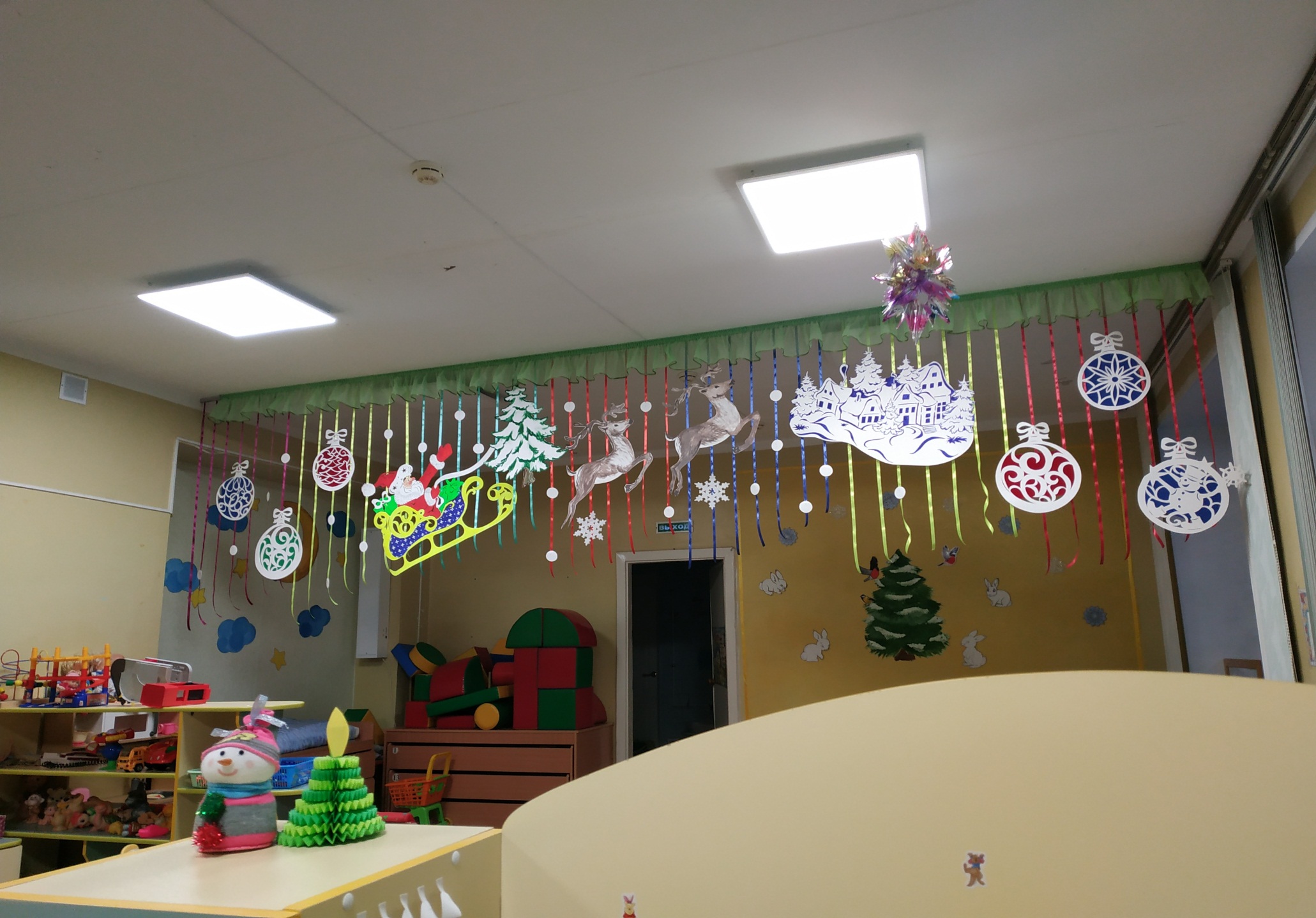 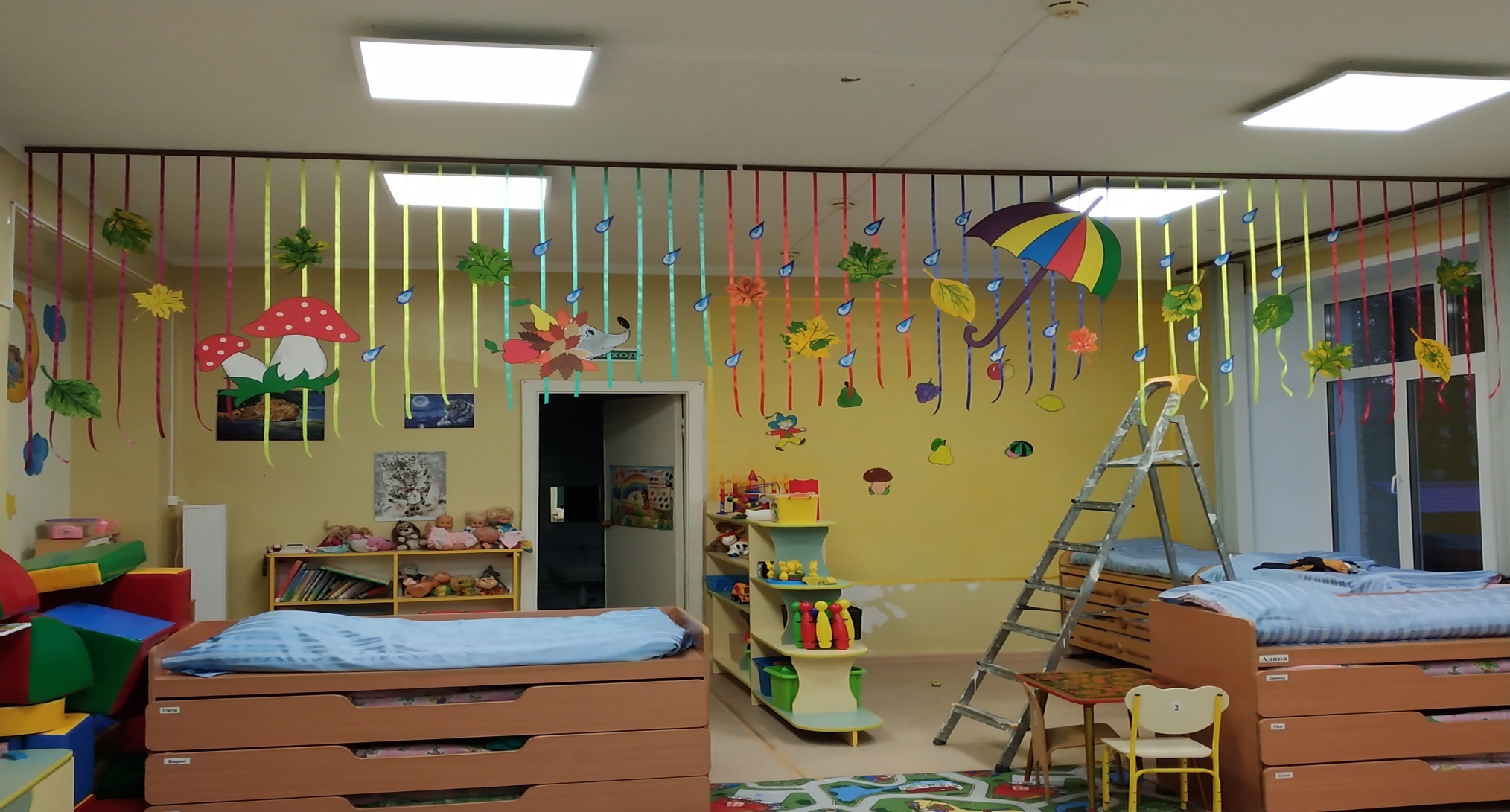 